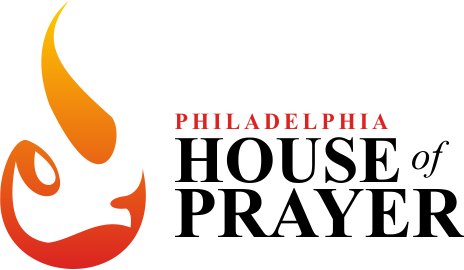 THE SACRED TRUST:Mandates for ForerunnersFriends of the Bridegroom preparing the way for the second coming of JesusIt is a prophetic call to refuse flatly to accept something less than the radical and passionate search for God and His purposes for this generation. It is a commitment, but at the same time it is a challenge for us to live in a form of unconditional pursuit of an intimacy with Jesus as forerunners who operate in the power of the Holy Spirit. The Holy Spirit prepares us to teach others about the Lord's return. At the Philadelphia House of Prayer, we do seven core commitments to maintain the Sacred Commitment daily. These seven steps are specific strategies to achieve the ultimate goal, which is the Sacred Commitment. 1) Pray daily: Connecting with God, prayer is the vehicle to cross the bridge linking heaven and earth so we will be able to change ourselves, our homes, cities, and nation. a) We ask that those who are part of the Philadelphia House of Prayer Staff devote daily time to be in the prayer room, praying, meditating on the Word, studying, doing his devotional or just worshiping God. We recommend spending at least two hours a day that are significant to our time tithe to God. This time is defined by yourself, making a commitment to comply. (with a minimum of 30 minutes).My commitment is to take ____________________daily at the Philadelphia Prayer House of Prayer prayer room for the time I am part of the Staff. b) To assess compliance with this commitment you need to complete a daily devotional sheet. You can develop your own devotional themes or take as a guide the sheet provided every Monday by the staff. (This sheet contains a brief passage or verse and four questions.) This sheet is due on Friday of each week. 2) Fast weekly: Focus your heart to fast at least one day a week as a lifestyle. Special Note: Fasting should never be compulsory. All fasting is always voluntary. Please seek medical advice before you fast food, especially if you have any existing medical concerns or conditions. If you are under the age of 18, discuss your desire to fast with your parents and seek medical advice and supervision.3) Do Justice: Be enthusiastic for works of righteousness that exalt Jesus. Through prayer, we release the Lord heavenly plumb line into our communities to straighten what is crooked. 4) Give Extravagantly: Honor God with your resources. There is joy in giving and there is an open heaven with so many blessings for those who obey his commands. 5) Living in Holiness: Live fascinated in the presence of God and worship God with a pure heart, clean hands, and lips. 6) Lead Diligently: Take initiative to serve others. Lead and carry out the work of the Great Commission. Lead weekly prayer meetings and Bible studies (focused on training forerunners). 7) Talk with holy boldness and authority: Be a faithful witness of the Truth. Represent God with clean lips and edifying language. Remember there are 3 PRAYER HOUSES The first in our hearts: 1 Peter 2:5 “ you also, as living stones, are being built up a spiritual house (first house of prayer), a holy priesthood, to offer up spiritual sacrifices acceptable to God through Jesus Christ.”  Leviticus 6:13  "A fire shall always be burning on the altar; it shall never go out.," (first prayer houses) Hebrews 7:25 "Therefore He is also able to save to the uttermost those who come to God through Him, since He always lives to make intercession for them. "1 Thessalonians 5:17-18 "pray without ceasing, in everything give thanks; for this is the will of God in Christ Jesus for you.”Colossians 4: 2 "Continue earnestly in prayer, being vigilant in it with thanksgiving;”The second in our home: Psalm 132:1-5 "Lord, remember David And all his afflictions; How he swore to the Lord, And vowed to the Mighty One of Jacob: “Surely I will not go into the chamber of my house, Or go up to the comfort of my bed; I will not give sleep to my eyes Or slumber to my eyelids, Until I find a place for the Lord, A dwelling place for the Mighty One of Jacob.” The third in our community: 2 Chronicles 6:20 "that Your eyes may be open toward this temple day and night, toward the place where You said You would put Your name, that You may hear the prayer which Your servant makes toward this place."Isaiah 56:7 " Even them I will bring to My holy mountain, And make them joyful in My house of prayer. Their burnt offerings and their sacrifices Will be accepted on My altar; For My house shall be called a house of prayer for all nations.”2 Chronicles 7:14 “if My people who are called by My name will humble themselves, and pray and seek My face, and turn from their wicked ways, then I will hear from heaven, and will forgive their sin and heal their land.”Leviticus 6:13 “A fire shall always be burning on the altar; it shall never go out.” (third houses of prayer). You must diligently fulfill the disciplines of Philadelphia House of Prayer (rehearsals, meetings, studies, and devotional) to be an active part of the Staff of Philadelphia House of Prayer.Name ________________________________________________Signature ____________________________________________			Date ________/________/__________